BATH SALTS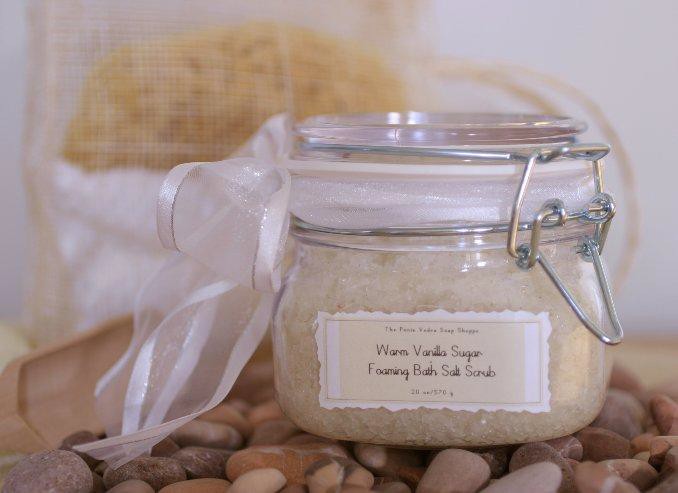 SUPPLIES4 or 8 oz Glass Jars4 or 8 oz Coarse Sea Salt or Epsom Salt V-6 Vegetable Oil to desired saturation 15-20 Drops of YL Essential OilsPREPARATIONMix all ingredients in glass container. Add to hot bath. Enjoy!Bath Blends to try…… Nighty Night10 drops Lavender EO5 drops German or Roman Chamomile EOSoothe My Soul5 Drops Geranium EO 5 Drops Lavender EO5 Drops Inner Child, Dream Catcher or Ylang Ylang EOStress Be Gone5 drops StressAway 15 drops Jade LemonBreathing Better Already10 drops Eucalyptus Radiata or Globulus or (RC blend) 5 drops Rosemary3 Drops PeppermintLittle Snifflers Soak10 drops Kidscent SniffleEase 5 Drops Lavender5 Drops RCLavender & Oatmeal Bath Salts1 cup Epsom Salt 1 cup Oatmeal1 Tbsp. Dried Lavender20 Drops YL Lavender Essential Oil